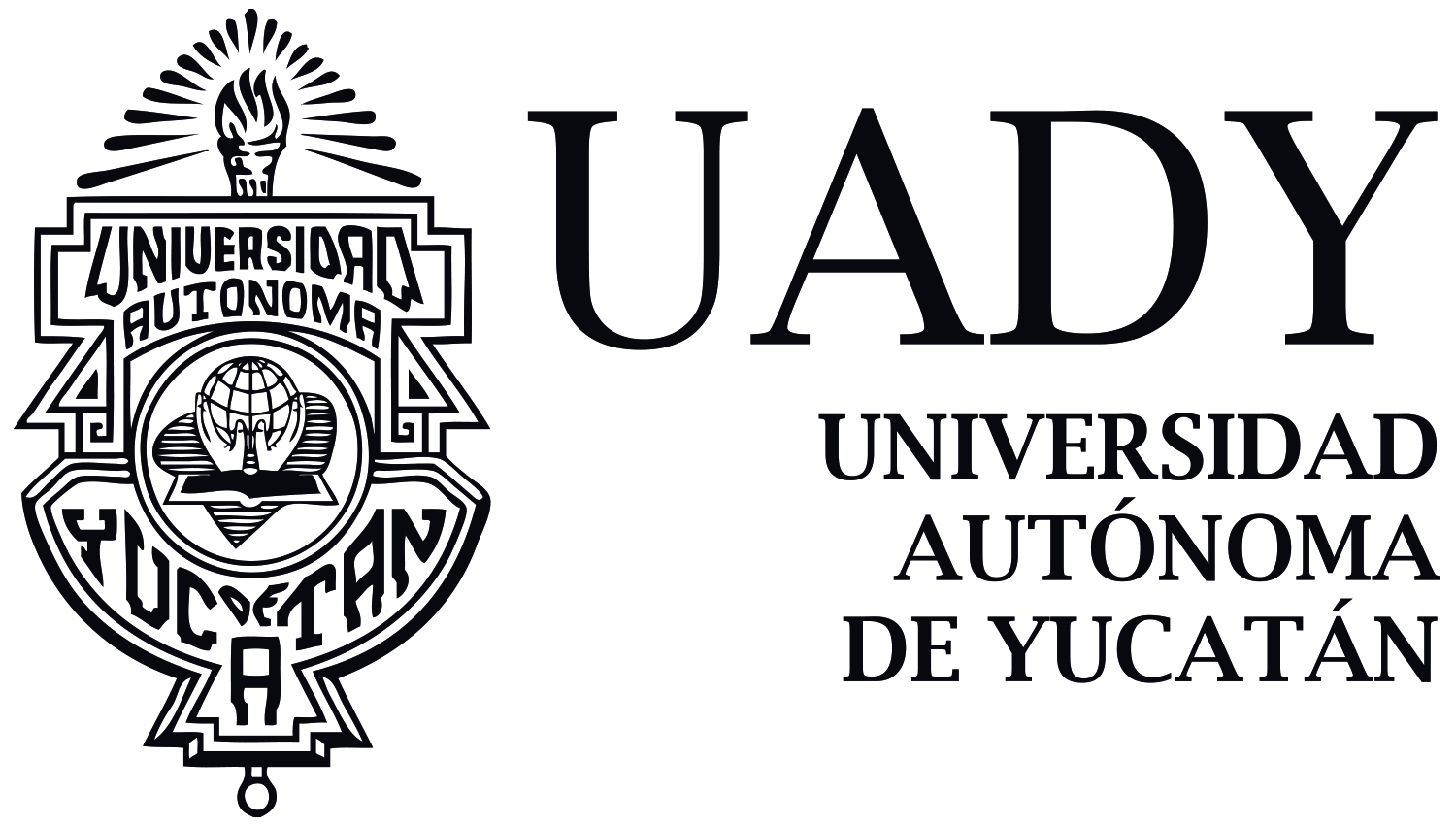 UNIVERSIDAD AUTÓNOMA DE YUCATÁNNOMBRE COMPLETO DE LA FACULTADTÍTULO DEL PROYECTODE TESISTESISPRESENTADA PORNOMBRE NOMBRE APELLIDO APELLIDO (AGREGAR SU NOMBRE)QUE PARA OBTENER EL GRADO DEMAESTRA(O) EN PSICOLOGÍA APLICADA EN EL ÁREA DE (AGREGAR TERMINAL)DIRECTOR(A) DE TESISNOMBRE NOMBRE APELLIDO APELLIDO (AGREGAR NOMBRE DE DIRECTOR@)MÉRIDA, YUCATÁN, MÉXICOAÑOAgradezco el apoyo brindado por el Consejo Nacional de Ciencia y Tecnología (CONACYT) por haberme otorgado la beca No.       durante el periodo               para la realización de mis estudios de maestría que concluyen con esta tesis, como producto final de la Maestría en Psicología Aplicada de la Universidad Autónoma de Yucatán.Declaro que esta investigación es de mi propia autoría, a excepción de las citas de los autores mencionadas a lo largo de ella. Así también declaro que este trabajo no ha sido presentado previamente para la obtención de ningún título profesional o equivalente.